令和2年度　福祉職場の人材育成推進セミナーアフターコロナの福祉人材の確保と育成主催　社会福祉法人高知県社会福祉協議会令和２年は新型コロナウイルスの感染拡大によって、社会のあり様が大きく変わりました。福祉現場では、オンラインでの説明会や採用面接、オンライン研修、家族と利用者のリモート面会、などインターネットの活用が急速に広がり、職員の検温やマスクの着用、密を避ける行動など、業務での日常行動も変化しました。一方で、アフターコロナに向けた準備も始める必要があるのではないでしょうか。このセミナーでは、コロナ禍がもたらしたものを振り返りつつ、アフターコロナの人材の確保と育成について考えます。また、次年度以降の計画的な職員育成に役立てていただくため、令和３年度における高知県の人材定着促進対策や福祉研修センターの令和3年度の研修について情報提供いたします。なお、新型コロナウイルス感染症の状況に応じて、開催時間の短縮や実施方法、内容の変更を行う場合がありますのであらかじめご承知おきください。◆日時　　令和３年３月１８日（木）13：30～16：00◆会場　　県立ふくし交流プラザ（高知市朝倉戊375-1）　２階多目的ホール◆日程◆参加対象　　福祉施設・事業所の管理者、人事担当者、研修・人材育成担当者等◆定員　　　　６０名　　◆参加費　　　 無料◆申込方法    裏面の参加申込書をご覧ください。◆問い合わせ　社会福祉法人高知県社会福祉協議会　福祉研修センター（中城・門田）　　　　　　　　　　　　　　〒780-8567　高知市朝倉戊375-1　　TEL：088-844-3605　　FAX：088-844-9443高知県福祉研修センター　門田・中城　行【申込方法】●ＦＡＸでのお申込は、本申込書に必要事項を記入し、０８８－８４４－９４４３にこの面を送信してください。●インターネットでお申し込みの場合は、下記URL又は二次元コードにてアクセスし、お申込み下さい。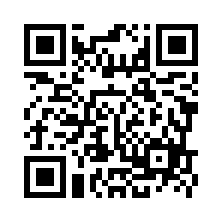 　　https://forms.gle/8Tk7AM7xHEzuUkhJ6◆定員に達し次第締め切りますので、予めご了承ください。なお、締め切り後、参加決定通知を送信しますが、ＦＡＸでお申込みいただいた方はＦＡＸで、インターネットでお申込みいただいた方はＥメールで送信いたします。※お申込みいただきました氏名、連絡先等の個人情報は、本研修の管理運営にのみ使用します。人材育成推進セミナー　参加申込書≪新型コロナウイルス感染症に関する対応について≫　◯研修時にはマスク着用にご協力ください。　◯受付または受講時の検温等の状況によって、受講をお断りする場合があります。※駐車台数に制限があり、建物近くの駐車場が満車になった場合は、遠方の駐車場（徒歩10分程度）に誘導させていただく場合がありますので、ご了承ください。申込締切　令和３年３月５日（金）法人名連絡先担当者氏名役職名連絡先メールアドレスＴＥＬ　　　－　  　－　　　－　  　－　　　－　  　－ＦＡＸ　　 　－　　　 －　　 　－　　　 －参加申込者参加申込者参加申込者参加申込者参加申込者参加申込者参加申込者参加者氏名参加者氏名施設・事業所名役職名役職名役職名備考